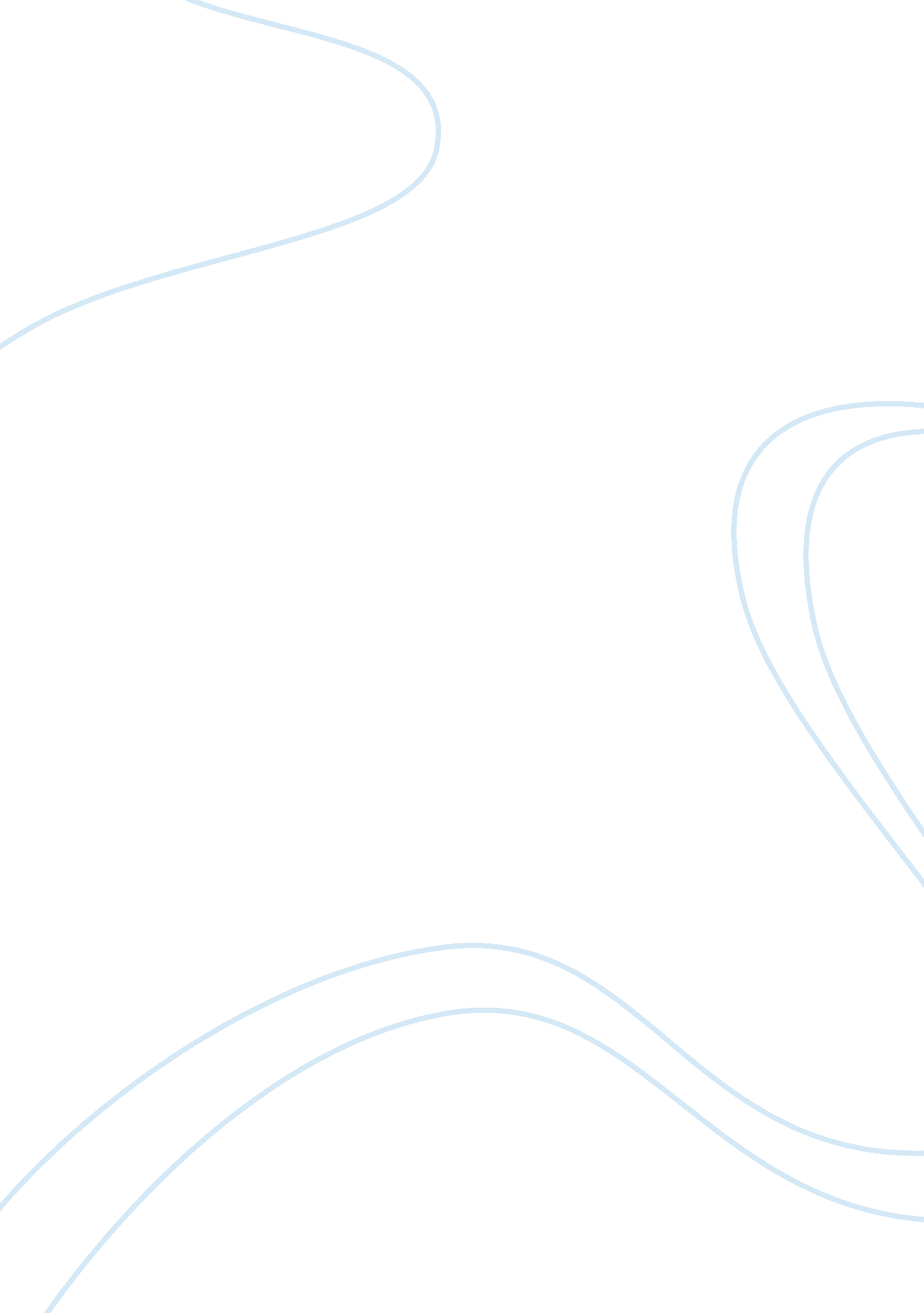 Discussion week 11 question 2 looking aheadLaw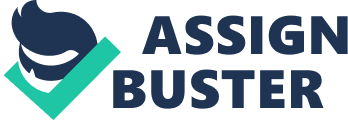 Looking Ahead al Affiliation Looking Ahead Discuss what you have learned in this that will help you in your current or future career. 
One learned a lot in this course, specifically in contemporary issues and concerns pertaining to business organizations and legal regulations that need to be considered in their regular course of operations. One of the more important moral include balancing work life requirements, as well as adhering to standards pertaining to ethical, moral, and legal codes which govern global organizations. As such, concepts and applications would assist in one’s current and future endeavors especially in terms of the need to be aware of regulations (organizations’, societal, governmental, and even international) to ensure that one’s conduct and behavior conforms to what is dictated and required. 
2. Thinking about the subjects addressed in this course, predict what will be the focus of this course 10 years from now. Explain your rationale. 
With the diverse subjects taken in the course, one therefore predicts that the focus on this course 10 years from now would be on the impact of international regulations on global organization, especially those that pertain to e-commerce, social commerce, and environmental protection as well as preservation. These facets are crucial, especially in terms of the impact they potentially bring to global organizations in the future. As emphasized, human activities and actions of today are interconnected to environmental impact of the future. As such, any significant contribution of contemporary organizations to to technology, social life, political, economic, or international growth and development in terms of legal laws and regulations would likewise have a lasting and influential mark in the future. 